Выпуск № 38 (360)11 декабря 2020 годаМУНИЦИПАЛЬНЫХ ПРАВОВЫХ АКТОВБУТУРЛИНОВСКОГО ГОРОДСКОГО ПОСЕЛЕНИЯБУТУРЛИНОВСКОГО МУНИЦИПАЛЬНОГО РАЙОНАВОРОНЕЖСКОЙ ОБЛАСТИВ сегодняшнем номере Вестника публикуются нормативные правовые акты Бутурлиновского городского поселения.__________________________________________________________________Утвержден решением Совета народных          отпечатан в администрации Бутурлиновскогодепутатов Бутурлиновского городского          городского поселения по адресу: пл. Воли, 1поселения № 314 от 22.04.2009 года.               г. Бутурлиновка, Воронежская область, 397500Тираж: 15 экз. Объем: 9 листовБесплатноОтветственный за выпуск: Рачкова Л.А.учредитель: администрация Бутурлиновского городского поселения  Бутурлиновского муниципального района Воронежской областиСОДЕРЖАНИЕ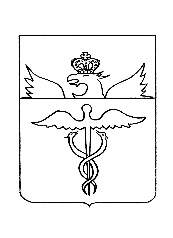    АдминистрацияБутурлиновского городского поселенияБутурлиновского муниципального районаВоронежской областиПостановлениеот 03.12.2020 г.  № 586        г. БутурлиновкаО внесении изменений в муниципальную программу Бутурлиновского городского поселения Бутурлиновского муниципального района Воронежской области «Формирование современной городской среды на территории Бутурлиновского городского поселения Бутурлиновского муниципального района Воронежской области на 2018-2023 годы», утвержденную постановлением администрации Бутурлиновского городского поселения от 25.12.2017 № 931В соответствии с Федеральным законом от 06.10.2003 № 131-ФЗ «Об общих принципах организации местного самоуправления в Российской Федерации», Уставом Бутурлиновского городского поселения, постановлением администрации Бутурлиновского городского поселения от 01.10.2013 № 477 «Об утверждении порядка разработки, реализации и оценки эффективности муниципальных программ Бутурлиновского городского поселения Бутурлиновского муниципального района Воронежской области», администрация Бутурлиновского городского поселенияПОСТАНОВЛЯЕТ:1. Внести в муниципальную программу Бутурлиновского городского поселения Бутурлиновского муниципального района Воронежской области «Формирование современной городской среды на территории Бутурлиновского городского поселения Бутурлиновского муниципального района Воронежской области на 2018-2023 годы, утверждённую постановлением администрации Бутурлиновского городского поселения от 25.12.2017 г. № 931, изменения, дополнив после абзаца 25 «- реконструкция ВЛ-0,4 кВ, прокладка кабеля, сетей канализации, наружной кабельной канализации, ливневой канализации, дренажной системы, водоотведения, водоотводных сооружений, водоснабжения, автополива.» пункта 1.2 «Характеристика сферы благоустройства общественных территорий» части 1 «Характеристика текущего состояния современной городской среды» абзацем следующего содержания:   «- устройство системы видеонаблюдения, системы информации и навигации, системы охранной телевизионной, системы оповещения, входных групп.».2. Настоящее постановление опубликовать в официальном периодическом печатном издании «Вестник муниципальных правовых актов Бутурлиновского городского поселения Бутурлиновского муниципального района Воронежской области» и разместить в информационно-телекоммуникационной сети «Интернет» на официальном сайте органов местного самоуправления Бутурлиновского городского поселения Бутурлиновского муниципального района Воронежской области.3. Контроль исполнения настоящего постановления оставляю за собой.Глава администрации Бутурлиновскогогородского поселения                                                                          А.В. Головков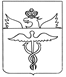 АдминистрацияБутурлиновского городского поселенияБутурлиновского муниципального районаВоронежской областиПостановлениеот 04.12.2020 г. № 587     г. БутурлиновкаО внесении изменений в постановление администрации Бутурлиновского городского поселения от 01.06.2017 №331 «О присвоении идентификационных номеров и утверждении перечня автомобильных дорог общего пользования местного значения Бутурлиновского городского поселения»В соответствии с Федеральными законами от 08.11.2007 № 257-ФЗ «Об автомобильных дорогах и о дорожной деятельности в Российской Федерации и о внесении изменений в отдельные законодательные акты Российской Федерации», от 06.10.2003 № 131-ФЗ «Об общих принципах организации местного самоуправления в Российской Федерации», приказом Министерства транспорта Российской Федерации от 07.02.2007 № 16 «Об утверждении Правил присвоения автомобильным дорогам идентификационных номеров», постановлением правительства Российской Федерации от 28.09.2009 № 767 «О классификации автомобильных дорог в Российской Федерации», Уставом Бутурлиновского городского поселения Бутурлиновского муниципального района Воронежской области, в целях уточнения протяженности автомобильных дорог общего пользования местного значения с твердым и грунтовым покрытием, администрация Бутурлиновского городского поселения ПОСТАНОВЛЯЕТ:Внести изменения в постановление администрации Бутурлиновского городского поселения от 01.06.2017 №331 «О присвоении идентификационных номеров и утверждении перечня автомобильных дорог общего пользования местного значения Бутурлиновского городского поселения», изложив перечень автомобильных дорог общего пользования местного значения Бутурлиновского городского поселения Бутурлиновского муниципального района Воронежской области в редакции согласно приложения к настоящему постановлению. Опубликовать настоящее постановление в официальном периодическом печатном издании «Вестник муниципальных правовых актов Бутурлиновского городского поселения Бутурлиновского муниципального района Воронежской области» и разместить на официальном сайте органов местного самоуправления Бутурлиновского городского поселения в информационно-телекоммуникационной сети «Интернет».Контроль исполнения настоящего постановления возложить на заместителя главы администрации Бутурлиновского городского поселения Е.Н. Буткова.Глава администрации Бутурлиновскогогородского поселения                                                                     А.В. ГоловковПриложениек постановлению администрацииБутурлиновского городского поселенияот 04.12.2020 г. № 587Перечень автомобильных дорог общего пользования местного значения Бутурлиновского городского поселения Бутурлиновского муниципального района Воронежской области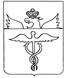 АдминистрацияБутурлиновского городского поселения Бутурлиновского муниципального районаВоронежской областиПостановлениеот 04.12.2020 г. № 588       г. БутурлиновкаО внесении изменений в постановление администрации Бутурлиновского городского поселения от 01.04.2010 № 159 «О создании тарифной комиссии по регулированию и согласованию цен (тарифов) на услуги, оказываемые предприятиями и учреждениями любых организационно - правовых форм собственности»	В связи с кадровыми изменениями в администрации Бутурлиновского городского поселения Бутурлиновского муниципального района Воронежской области, администрация Бутурлиновского городского поселенияПОСТАНОВЛЯЕТ:1. Внести изменения в постановление администрации Бутурлиновского городского поселения от 01.04.2010 № 159 «О создании тарифной комиссии по регулированию и согласованию цен (тарифов) на услуги, оказываемые предприятиями и учреждениями любых организационно - правовых форм собственности», заменив в составе тарифной комиссии администрации Бутурлиновского городского поселения по регулированию и согласованию цен (тарифов) на услуги, оказываемые предприятиями и учреждениями любых организационно-правовых форм собственности, являющемся приложением 1 к постановлению, слова «Куликова Татьяна Юрьевна» словами «Сапронова Александра Александровна».2. Опубликовать настоящее постановление в официальном периодическом печатном издании «Вестник муниципальных правовых актов Бутурлиновского городского поселения Бутурлиновского муниципального района Воронежской области» и разместить в информационно-телекоммуникационной сети «Интернет» на официальном сайте органов местного самоуправления Бутурлиновского городского поселения Бутурлиновского муниципального района Воронежской области.3. Настоящее постановление вступает в силу с момента опубликования.Глава администрации Бутурлиновскогогородского поселения					      А.В.Головков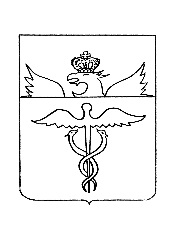 АдминистрацияБутурлиновского городского поселенияБутурлиновского муниципального районаВоронежской областиПостановлениеот 04.12.2020 г. № 589           г. БутурлиновкаО внесении изменений в постановление администрации Бутурлиновского городского поселения от 25.12.2008 № 379 «О ценах на платные услуги, оказываемые МКУ «Бутурлиновский физкультурно-оздоровительный центр» и МКУ «Бутурлиновский культурный центр»»В соответствии с Федеральным законом от 06.10.2003 № 131-ФЗ «Об общих принципах организации местного самоуправления в Российской Федерации», Уставом Бутурлиновского городского поселения,  на основании решения тарифной комиссии администрации Бутурлиновского городского поселения (протокол от 04.12.2020 года № 3), администрация Бутурлиновского городского поселенияПОСТАНОВЛЯЕТ:1. Внести в постановление администрации Бутурлиновского городского поселения от 25.12.2008 № 379 «О ценах на платные услуги, оказываемые МКУ «Бутурлиновский физкультурно-оздоровительный центр» и МКУ «Бутурлиновский культурный центр»»  изменения, изложив приложение 1 в редакции согласно приложения  к настоящему постановлению.2. Настоящее постановление опубликовать в официальном периодическом печатном издании «Вестник муниципальных правовых актов Бутурлиновского городского поселения Бутурлиновского муниципального района Воронежской области» и разместить в информационно-телекоммуникационной сети «Интернет» на официальном сайте органов местного самоуправления Бутурлиновского городского поселения Бутурлиновского муниципального района Воронежской области.3. Настоящее постановление вступает в силу с момента опубликования.4. Контроль за исполнением настоящего постановления возложить на начальника сектора по экономике, финансам, учету и отчетности администрации Бутурлиновского городского поселения И.В. Васильеву.Глава администрации Бутурлиновского городского поселения								А.В. ГоловковПриложение к постановлению администрацииБутурлиновского городского поселенияот 04.12.2020 г. № 589 Цены на платные услуги,оказываемые муниципальным казенным учреждением«Бутурлиновский физкультурно-оздоровительный центр»Льготы:Пенсионерам и детям до 12 лет скидка 50%АдминистрацияБутурлиновского городского поселенияБутурлиновского муниципального районаВоронежской областиПостановлениеот 07.12.2020 г. № 591           г. БутурлиновкаО внесении изменений в Положение о платных услугах, предоставляемых муниципальным казенным учреждением «Бутурлиновский физкультурно-оздоровительный центр», утвержденное постановлением администрации Бутурлиновского городского поселения от 25.03.2016 №206Руководствуясь Федеральным законом от 06.10.2003 № 131-ФЗ «Об общих принципах организации местного самоуправления в Российской Федерации», Уставом Бутурлиновского городского поселения, администрация Бутурлиновского городского поселенияПОСТАНОВЛЯЕТ:1. Внести изменения в Положение о платных услугах, предоставляемых муниципальным казенным учреждением «Бутурлиновский физкультурно-оздоровительный центр», утвержденное постановлением администрации Бутурлиновского городского поселения от 25.03.2016 №206, изложив пункт 4.10 раздела 4 «Порядок, условия и правила предоставления платных услуг» в следующей редакции:«4.10.	 При оказании платных услуг муниципальным казенным учреждением «Бутурлиновский физкультурно-оздоровительный центр» льготы предоставляются в размере 50% пенсионерам и детям до 12 лет.»2. Опубликовать настоящее постановление в официальном периодическом печатном издании «Вестник муниципальных правовых актов Бутурлиновского городского поселения Бутурлиновского муниципального района Воронежской области» и разместить на официальном сайте органов местного самоуправления Бутурлиновского городского поселения Бутурлиновского муниципального района Воронежской области в информационно-телекоммуникационной сети «Интернет».3. Настоящее постановление вступает в силу с момента его официального опубликования.Глава администрации Бутурлиновского городского поселения 								А.В. Головков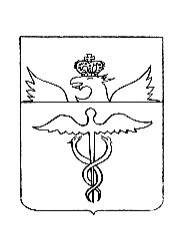 Совет народных депутатовБутурлиновского городского поселенияБутурлиновского муниципального районаВоронежской областиР Е Ш Е Н И Еот 10.12.2020 № 22       г. БутурлиновкаОб утверждении состава постоянных комиссий Совета народных депутатов Бутурлиновского городского поселения Бутурлиновского муниципального района Воронежской областиВ соответствии со ст. 27 Устава Бутурлиновского городского поселения Бутурлиновского муниципального района Воронежской области, Совет народных депутатов Бутурлиновского городского поселения РЕШИЛ:1. Утвердить постоянные комиссии Совета народных депутатов Бутурлиновского городского поселения Бутурлиновского муниципального района Воронежской области в следующем составе:по бюджету, налогам, финансам и предпринимательству:- Гамзина Антонина Петровна- Епрынцев Александр Иванович- Заболотняя Ольга Владимировна- Логвиненко Юрий Иванович- Чернобрывенко Галина Николаевнапо аграрной политике, земельным отношениям, муниципальной собственности и охране окружающей среды:- Беликов Александр Алексеевич- Головков Юрий Александрович- Горлов Игорь Алексеевич- Епрынцев Александр Иванович- Попов Владимир Михайловичпо социальным вопросам:- Зубков Александр Анатольевич- Павленко Дмитрий Дмитриевич- Филатов Виктор Николаевич- Ходаева Марина Владимировна- Чернобрывенко Галина Николаевнапо промышленности, транспорту, связи, ЖКХ, топливно-энергетическому комплексу: - Головков Юрий Александрович- Горлов Игорь Алексеевич- Доброквашин Дмитрий Владимирович- Логвиненко Юрий Иванович- Попов Владимир Михайлович Глава Бутурлиновскогогородского поселения								Е.Н. Коржова1Постановление администрации Бутурлиновского городского поселения от 03.12.2020 года №586 «О внесении изменений в муниципальную программу Бутурлиновского городского поселения Бутурлиновского муниципального района Воронежской области «Формирование современной городской среды на территории Бутурлиновского городского поселения Бутурлиновского муниципального района Воронежской области на 2018-2023 годы», утвержденную постановлением администрации Бутурлиновского городского поселения от 25.12.2017 № 931»2Постановление администрации Бутурлиновского городского поселения от 04.12.2020 года №587 «О внесении изменений в постановление администрации Бутурлиновского городского поселения от 01.06.2017 №331 «О присвоении идентификационных номеров и утверждении перечня автомобильных дорог общего пользования местного значения Бутурлиновского городского поселения»»3Постановление администрации Бутурлиновского городского поселения от 04.12.2020 года №588 «О внесении изменений в постановление администрации Бутурлиновского городского поселения от 01.04.2010 № 159 «О создании тарифной комиссии по регулированию и согласованию цен (тарифов) на услуги, оказываемые предприятиями и учреждениями любых организационно – правовых форм собственности»»4Постановление администрации Бутурлиновского городского поселения от 04.12.2020 года №589 «О внесении изменений в постановление администрации Бутурлиновского городского поселения от 25.12.2008 № 379 «О ценах на платные услуги, оказываемые МКУ «Бутурлиновский физкультурно-оздоровительный центр» и МКУ «Бутурлиновский культурный центр»»5Постановление администрации Бутурлиновского городского поселения от 07.12.2020 года №591 «О внесении изменений в Положение о платных услугах, предоставляемых муниципальным казенным учреждением «Бутурлиновский физкультурно-оздоровительный центр», утвержденное постановлением администрации Бутурлиновского городского поселения от 25.03.2016 № 206»6Решение Совета народных депутатов Бутурлиновского городского поселения от 10.12.2020 года №22 «Об утверждении состава постоянных комиссий Совета народных депутатов Бутурлиновского городского поселения Бутурлиновского муниципального района Воронежской области»Идентификационный номерНаименование автомобильной дорогиПротяженность авто мобильной дороги, кмВ том числе:В том числе:Начало автодорогиКонец автодорогиИдентификационный номерНаименование автомобильной дорогиПротяженность авто мобильной дороги, кмСтвердым покрытием, кмС грунтовым покрытием, кмНачало автодорогиКонец автодороги1234567г. Бутурлиновкаг. Бутурлиновкаг. Бутурлиновкаг. Бутурлиновкаг. Бутурлиновкаг. Бутурлиновкаг. Бутурлиновка20 208 501 ОП МП 1Автомобильная дорога по ул. Октябрьская0,270,27Пересечение с автомобильной дорогой по ул. 1 МаяПересечение с автомобильной дорогой по ул. Дружбы20 208 501 ОП МП 2Автомобильная дорога по ул. Ленина3,23,2Пересечение с автомобильной дорогой по ул. КраснаяПересечение с автомобильной дорогой по пер. Чехова20 208 501 ОП МП 3Автомобильная дорога по ул. Калинина1,351,35Пересечение с автомобильной дорогой по пер. ЧеховаПереезд через ж/д веткой20 208 501 ОП МП 4Автомобильная дорога по ул. 1 Мая2,9122,780,132Пересечение с автомобильной дорогой по ул. ДзержинскогоЖилой дом № 318 по ул. 1 Мая20 208 501 ОП МП 5Автомобильная дорога по ул. 30 лет Победы0,570,57Пересечение с автомобильной дорогой по ул. БуденногоПересечение с автомобильной дорогой по пер. Красноармейский20 208 501 ОП МП 6Автомобильная дорога по ул. 40 лет Октября1,71,7Пересечение с автомобильной дорогой по пер. ОрджоникидзеПересечение с автомобильной дорогой по ул. Бучкури20 208 501 ОП МП 7Автомобильная дорога по пер. 40 лет Победы0,80,60,2Пересечение с автомобильной дорогой по ул. 40 лет ПобедыПересечение с автомобильной дорогой по ул. Красносельская20 208 501 ОП МП 8Автомобильная дорога по ул. 60 лет Комсомола1,11,1Пересечение с автомобильной дорогой по пер. ПушкинаПересечение с автомобильной дорогой по ул. Орджоникидзе20 208 501 ОП МП 9Автомобильная дорога по ул. 8 Марта0,260,26Пересечение с автомобильной дорогой по ул. ДокучаеваПересечение с автомобильной дорогой по ул. Садовая20 208 501 ОП МП 10Автомобильная дорога по пер. 9 Мая0,180,18Пересечение с автомобильной дорогой по ул. БерезоваяПересечение с автомобильной дорогой по ул. Парковая20 208 501 ОП МП 11Автомобильная дорога по пер. 9 Января0,920,630,29Пересечение с автомобильной дорогой по ул. 9 Января до ул. Петровского д. 41Киоск «Радуга вкуса»20 208 501 ОП МП 12Автомобильная дорога по ул. 9 Января0,750,75Пожарное депоПересечение с автомобильной дорогой по ул. Блинова20 208 501 ОП МП 13Автомобильная дорога по ул. Александра Невского11Пересечение с автомобильной дорогой по ул. ДорожнаяГраница земель города20 208 501 ОП МП 14Автомобильная дорога по пер. Аптечный0,410,41Пересечение с автомобильной дорогой по ул. 3 ИнтернационалаПересечение с автомобильной дорогой по ул. Ломоносова20 208 501 ОП МП 15Автомобильная дорога по ул. Ахматовой0,70,7Пересечение с автомобильной дорогой по ул. ШукшинаГраница города20 208 501 ОП МП 16Автомобильная дорога по ул. Беговая0,90,9От административного здания №2 по ул. БеговаяПересечение с автомобильной дорогой по ул. Заводская20 208 501 ОП МП 17Автомобильная дорога по ул. Березовая0,50,5Пересечение с автомобильной дорогой по ул. БучкуриПересечение с автомобильной дорогой по ул. Парковая20 208 501 ОП МП 18Автомобильная дорога по ул. Блинова1,7151,715Пересечение с автомобильной дорогой по ул. ДорожнаяПересечение с автомобильной дорогой по ул. Колодиева20 208 501 ОП МП 19Автомобильная дорога по ул. Борисовой0,60,6Пересечение с автомобильной дорогой по ул. ГагаринаЖилой дом № 25 по ул. Борисовой20 208 501 ОП МП 20Автомобильная дорога по ул. Буденного1,351,35Пересечение с автомобильной дорогой по ул. КраснаяПересечение с автомобильной дорогой по ул. 3 Интернационала20 208 501 ОП МП 21Автомобильная дорога по ул. Булгакова0,150,15Пересечение с автомобильной дорогой по ул. ЮбилейнаяЖилой дом № 3 по ул. Булгакова20 208 501 ОП МП 22Автомобильная дорога по ул. Бучкури0,60,6Пересечение с автомобильной дорогой по ОрджоникидзеПересечение с автомобильной дорогой по ул. Березовая20 208 501 ОП МП 23Автомобильная дорога по ул. Вавилова0,550,55Пересечение с автомобильной дорогой по ул. ДорожнаяЖилой дом № 28 по ул. Вавилова20 208 501 ОП МП 24Автомобильная дорога по ул. Васнецова0,70,7Пересечение с автомобильной дорогой по ул. ШукшинаЖилой дом № 41 по ул. Васнецова20 208 501 ОП МП 25Автомобильная дорога по ул. Весенняя0,20,2Пересечение с автомобильной дорогой по ул. ПоляковаЖилой дом №8 по ул. Весенняя20 208 501 ОП МП 26Автомобильная дорога по пл. Воли0,90,9Пересечение с автомобильной дорогой по ул. ЛенинаПересечение с автомобильной дорогой по ул. Октябрьская20 208 501 ОП МП 27Автомобильная дорога по ул. Воронежская0,420,320,1Пересечение с автомобильной дорогой по ул.Пересечение с автомобильной дорогой по ул.20 208 501 ОП МП 28Автомобильная дорога по ул. Ворошилова0,750,75Пересечение с автомобильной дорогой по ул. 40 лет ПобедыПересечение с автомобильной дорогой по ул. Красносельская20 208 501 ОП МП 29Автомобильная дорога по ул. Восточная11Жилой дом №1 по ул. ВосточнаяЖилой дом №113 по ул. Восточная.20 208 501 ОП МП 30Автомобильная дорога по ул. Высоцкого1,31,3Пересечение с автомобильной дорогой по ул. БлиноваПересечение с автомобильной дорогой по пер. Пушкина20 208 501 ОП МП 31Автомобильная дорога по ул. Гагарина11Пересечение с автомобильной дорогой по ул. ФурмановаЖилой дом №74 по ул. Гагарина20 208 501 ОП МП 32Автомобильная дорога по ул. Гоголя0,410,41Пересечение с автомобильной дорогой по ул. РабочаяПересечение с автомобильной дорогой по ул. Пионеров20 208 501 ОП МП 33Автомобильная дорога по ул. Головина0,80,8Пересечение с автомобильной дорогой по ул.Пересечение с автомобильной дорогой по ул.20 208 501 ОП МП 34Автомобильная дорога по ул. Горького1,51,5Пересечение с автомобильной дорогой по ул. СоветскаяПересечение с автомобильной дорогой по ул. Мичурина20 208 501 ОП МП 35Автомобильная дорога по ул. Декабристов0,550,55Пересечение с автомобильной дорогой по ул.Пересечение с автомобильной дорогой по ул.20 208 501 ОП МП 36Автомобильная дорога по ул. Дзержинского0,20,2Пересечение с автомобильной дорогой поПересечение с автомобильной дорогой по ул.20 208 501 ОП МП 37Автомобильная дорога по ул. Докучаева0,380,38Пересечение с автомобильной дорогой по ул. ЛенинаПересечение с автомобильной дорогой по ул. Рабочая20 208 501 ОП МП 38Автомобильная дорога по ул. Дружбы0,820,82Пересечение с автомобильной дорогой по ул. ОктябрьскаяПересечение с автомобильной дорогой по ул. Буденного20 208 501 ОП МП 39Автомобильная дорога по ул. Есенина0,50,5Пересечение с автомобильной дорогой по ул. 30 лет ОктябряЖилой дом № 51 по ул. Есенина20 208 501 ОП МП 40Автомобильная дорога по ул. Жукова0,330,33Пересечение с автомобильной дорогой по ул. ЕсенинаЖилой дом №32по ул. Жукова20 208 501 ОП МП 41Автомобильная дорога по ул. Заводская2,252,25Пересечение с автомобильной дорогой по ул. МаяковскогоПересечение с автомобильной дорогой по ул. Совхозная20 208 501 ОП МП 42Автомобильная дорога по ул. Заречная1,81,70,1Пересечение с автомобильной дорогой по ул. ПопковаГраница города20 208 501 ОП МП 43Автомобильная дорога по пер. Зеленый0,280,28Пересечение с автомобильной дорогой по ул. КраснаяПересечение с автомобильной дорогой по ул. 1 Мая20 208 501 ОП МП 44Автомобильная дорога по пер. Ильича0,350,35Пересечение с автомобильной дорогой по ЧеховаЖилой дом №14 по пер. Ильича20 208 501 ОП МП 45Автомобильная дорога по ул. Инкубаторная0,70,7Пересечение с автомобильной дорогой по пер. ЦиолковскогоПересечение с автомобильной дорогой по пер. Тимирязева20 208 501 ОП МП 46Автомобильная дорога по пер. Калинина0,320,32Пересечение с автомобильной дорогой по ул. ЛенинаПересечение с автомобильной дорогой по ул. Калинина20 208 501 ОП МП 47Автомобильная дорога по ул. Карла Маркса0,60,6Пересечение с автомобильной дорогой по ул. ЛенинаПересечение с автомобильной дорогой по ул. Блинова20 208 501 ОП МП 48Автомобильная дорога по ул. Кирова2,512,40,11Пересечение с автомобильной дорогой по ул. ПопковаГраница города20 208 501 ОП МП 49Автомобильная дорога по ул. Колодиева1,21,2Пересечение с автомобильной дорогой по ул. Ул. БлиноваПересечение с автомобильной дорогой по ул.20 208 501 ОП МП 50Автомобильная дорога по ул. Кольцова0,280,28Пересечение с автомобильной дорогой поПересечение с автомобильной дорогой по ул.20 208 501 ОП МП 51Автомобильная дорога по ул. Комарова1,31,3Пересечение с автомобильной дорогой по ул. КомсомольскаяЖилой дом №16420 208 501 ОП МП 52Автомобильная дорога по ул. Коминтерна1,310,90,41Пересечение с автомобильной дорогой поПересечение с автомобильной дорогой по ул.20 208 501 ОП МП 53Автомобильная дорога по ул. Коммунистическая0,950,95Пересечение с автомобильной дорогой по ул. ЛенинаПересечение с автомобильной дорогой по ул.20 208 501 ОП МП 54Автомобильная дорога по ул. Комсомольская2,22,2Пересечение с автомобильной дорогой по ПопковаПересечение с автомобильной дорогой по ул.20 208 501 ОП МП 55Автомобильная дорога по ул. Королева0,220,22Пересечение с автомобильной дорогой по ул.Пересечение с автомобильной дорогой по ул.20 208 501 ОП МП 56Автомобильная дорога по ул. Космонавтов1,251,25Пересечение с автомобильной дорогой поПересечение с автомобильной дорогой по ул.20 208 501 ОП МП 57Автомобильная дорога по ул. Крамского0,220,22Пересечение с автомобильной дорогой по ул.Пересечение с автомобильной дорогой по ул.20 208 501 ОП МП 58Автомобильная дорога по пер. Красноармейский1,851,85Пересечение с автомобильной дорогой поПересечение с автомобильной дорогой по ул.20 208 501 ОП МП 59Автомобильная дорога по ул. Красносельская1,00,90,1Пересечение с автомобильной дорогой по ул. 40 лет ПобедыПересечение с автомобильной дорогой по ул. Ворошилова20 208 501 ОП МП 60Автомобильная дорога по пер Красносельский0,220,22Пересечение с автомобильной дорогой по пер 40 лет ПобедыЖилой дом № 9 по пер. Красносельский20 208 501 ОП МП 61Автомобильная дорога по ул. Крупской1,21,2Пересечение с автомобильной дорогой по ул. БлиноваПересечение с автомобильной дорогой по ул. Красная20 208 501 ОП МП 62Автомобильная дорога по ул. Курчатова0,40,4Пересечение с автомобильной дорогой по ул. КрупскаяПересечение с автомобильной дорогой по ул. Буденного20 208 501 ОП МП 63Автомобильная дорога по ул. Кутузова0,60,6Жилой дом № 1 по ул. КутузоваЖилой дом № 24 по ул. Кутузова20 208 501 ОП МП 64Автомобильная дорога по пер. Кутузова0,350,35Пересечение с автомобильной дорогой по ул. БерезоваяЖилой дом № 16 по пер. Кутузова20 208 501 ОП МП 65Автомобильная дорога по ул. Лермонтова0,420,42Пересечение с автомобильной дорогой по ул. ЛомоносоваЖилой дом № 22 по ул. Лермонтова20 208 501 ОП МП 66Автомобильная дорога по ул. Лесная1,521,52Пересечение с автомобильной дорогой по ул. ЗаречнаяЖилой дом №52 по ул. Лесная20 208 501 ОП МП 67Автомобильная дорога по ул. Ломоносова.2,061,80,26Пересечение с автомобильной дорогой по пер. АптечныйЖилой дом №136 по ул. Ломоносова.20 208 501 ОП МП 68Автомобильная дорога по ул. Луговая0,250,25Пересечение с автомобильной дорогой по ул. ЗаводскаяПересечение с автомобильной дорогой по Совхозная20 208 501 ОП МП 69Автомобильная дорога по ул. Магистральная1,11,1Пересечение с автомобильной дорогой по ул. ДорожнаяПересечение с автомобильной дорогой по ул. 40 лет Октября20 208 501 ОП МП 70Автомобильная дорога по пер. Майский0,20,2Пересечение с автомобильной дорогой по ул. БерезоваяПересечение с автомобильной дорогой по ул. Парковая20 208 501 ОП МП 71Автомобильная дорога по ул. Матросова1,51,5Пересечение с автомобильной дорогой по ул. СоветскаяПересечение с автомобильной дорогой по ул. Совхозная20 208 501 ОП МП 72Автомобильная дорога по ул. Менделеева0,60,6Пересечение с автомобильной дорогой по ул. ПопковаЖилой дом №42 по ул. Менделеева20 208 501 ОП МП 73Автомобильная дорога по ул. Механизаторов0,370,37Пересечение с автомобильной дорогой по ул. КрупскойПересечение с автомобильной дорогой по ул. Буденного20 208 501 ОП МП 74Автомобильная дорога по ул. Мира0,350,35Пересечение с автомобильной дорогой по ул. БерезоваяПересечение с автомобильной дорогой по ул. Парковая20 208 501 ОП МП 75Автомобильная дорога по ул. Михайлова0,450,45Пересечение с автомобильной дорогой по ул. КраснаяПересечение с автомобильной дорогой по ул. Петровского20 208 501 ОП МП 76Автомобильная дорога по ул. Мичурина0,450,43Пересечение с автомобильной дорогой по ул. МаяковскогоЖилой дом №31по ул. Мичурина20 208 501 ОП МП 77Автомобильная дорога по ул. Молодежная0,520,52Пересечение с автомобильной дорогой по пер. ЧеховаПересечение с автомобильной дорогой по ул. Чехова20 208 501 ОП МП 78Автомобильная дорога по ул. Московская0,40,4Пересечение с автомобильной дорогой по ул. КурчатоваЖилой дом№22 по ул. Московская20 208 501 ОП МП 79Автомобильная дорога по ул. Набережная1,551,55Жилой дом №1 по ул. НабережнаяПересечение с автомобильной дорогой по ул. Дзержинского20 208 501 ОП МП 80Автомобильная дорога по ул. Народная0,550,30,25Пересечение с автомобильной дорогой по ул. БерезоваяПересечение с ж/д веткой20 208 501 ОП МП 81Автомобильная дорога по ул. Некрасова0,360,36Пересечение с автомобильной дорогой по ул. ШукшинаПересечение с автомобильной дорогой по ул. Буденного20 208 501 ОП МП 82Автомобильная дорога по ул. Никитина0,670,570,1Пересечение с автомобильной дорогой по ул. ГоголяЖилой дом №1 по ул. Никитина20 208 501 ОП МП 83Автомобильная дорога по ул. Новая0,50,5Пересечение с автомобильной дорогой по ул. ТенистаяЖилой дом №24 по ул. Новая20 208 501 ОП МП 84Автомобильная дорога по ул. Новаторов0,50,5Пересечение с автомобильной дорогой по ул. 40 лет ОктябряПересечение с автомобильной дорогой по ул. Магистральная20 208 501 ОП МП 85Автомобильная дорога по ул. Образцова0,250,25Пересечение с автомобильной дорогой по ул. СтуденческаяПересечение с автомобильной дорогой по ул. Магистральная20 208 501 ОП МП 86Автомобильная дорога по пер. Орджоникидзе0,30,3Пересечение с автомобильной дорогой по ул. ОрджоникидзеПересечение с автомобильной дорогой по ул. Дорожная20 208 501 ОП МП 87Автомобильная дорога по ул. Орджоникидзе2,72,60,1Пересечение с автомобильной дорогой по ул. БлиноваПересечение с автомобильной дорогой по ул. Калинина20 208 501 ОП МП 88Автомобильная дорога по ул. Оршанская0,350,35Пересечение с автомобильной дорогой по ул. ЛомоносоваЖилой дом №18 по ул. Оршанская20 208 501 ОП МП 89Автомобильная дорога по ул. Осенняя11Пересечение с автомобильной дорогой по ул. ДорожнаяЖилой дом №61 по ул. Осенняя20 208 501 ОП МП 90Автомобильная дорога по ул. Парижской Коммуны1,971,97Пересечение с автомобильной дорогой по ул. КрупскаяЖилой дом №98 по ул. 3 Интернационала20 208 501 ОП МП 91Автомобильная дорога по ул. Парковая1,151,00,15Пересечение с автомобильной дорогой по ул. БучкуриПересечение с ж/д веткой20 208 501 ОП МП 92Автомобильная дорога по ул. Перепелицина0,30,3Пересечение с автомобильной дорогой по ул. ТимирязеваЖилой дом №18 по ул. Перепелицина20 208 501 ОП МП 93Автомобильная дорога по пер. Петровского0,450,45Пересечение с автомобильной дорогой по ул. ОктябрьскаяПересечение с автомобильной дорогой по ул. Петровского20 208 501 ОП МП 94Автомобильная дорога по ул. Петровского2,222,22Пересечение с автомобильной дорогой по ул. ПопковаЖилой дом №42 по ул. Менделеева20 208 501 ОП МП 95Автомобильная дорога по ул. Пионеров0,50,5Пересечение с автомобильной дорогой по ул. РабочаяПересечение с автомобильной дорогой по ул. Колодиева20 208 501 ОП МП 96Автомобильная дорога по ул. Платонова0,30,3Жилой дом №2 по ул. ПлатоноваПересечение с автомобильной дорогой по ул. Тимирязева20 208 501 ОП МП 97Автомобильная дорога по ул. Победы11Пересечение с автомобильной дорогой по ул. СоветскаяЖ/д вокзал20 208 501 ОП МП 98Автомобильная дорога по ул. Подгорная1,351,250,1Пересечение с автомобильной дорогой по ул. Ул. 40 лет ПобедыЖилой дом №36 по ул. Подгорная20 208 501 ОП МП 99Автомобильная дорога по ул. Покровская0,540,54Пересечение с автомобильной дорогой по ул. ТроицкаяЖилой дом №1 по ул. Покровская20 208 501 ОП МП 100Автомобильная дорога по пер. Полевой0,20,2Пересечение с автомобильной дорогой по ул. БерезоваяПересечение с автомобильной дорогой по ул. Парковая20 208 501 ОП МП 101Автомобильная дорога по ул. Полякова1,31,3Пересечение с автомобильной дорогой по ул. ЧапаеваПересечение с автомобильной дорогой по ул. Тельмана20 208 501 ОП МП 102Автомобильная дорога по ул. Промышленная0,950,95Пересечение с автомобильной дорогой по ул. ДорожнаяПромзона20 208 501 ОП МП 103Автомобильная дорога по пер. Пушкина0,20,2Пересечение с автомобильной дорогой по ул. ПушкинаЖилой дом №21 по пер. Пушкина20 208 501 ОП МП 104Автомобильная дорога по ул. Пушкина0,850,85Пересечение с автомобильной дорогой по ул. 40 лет ОктябряПересечение с автомобильной дорогой по ул. Калинина20 208 501 ОП МП 105Автомобильная дорога по ул. Пятницкого0,30,3Жилой дом №1 по ул. ПятницкогоЖилой дом №20 по ул. Пятницкого20 208 501 ОП МП 106Автомобильная дорога по ул. Рабочая1,891,89Пересечение с автомобильной дорогой по ул. БлиноваЗАО ЗРМ «Бутурлиновский»20 208 501 ОП МП 107Автомобильная дорога по ул. Репина0,230,23Пересечение с автомобильной дорогой по ул. УрицкогоЖилой дом № 17 по ул. Репина20 208 501 ОП МП 108Автомобильная дорога по ул. Речная0,420,42Жилой дом №1 по ул. РечнаяЖилой МКД №32 по ул. Речная20 208 501 ОП МП 109Автомобильная дорога по ул. Розы Люксембург1,751,590,16Пересечение с автомобильной дорогой по ул. ЛенинаПересечение с автомобильной Жилой дом № 60 по ул.  Розы Люксембург20 208 501 ОП МП 110Автомобильная дорога по ул. Рылеева0,40,4Пересечение с автомобильной дорогой по ул. УрицкогоЖилой дом № 17 по ул. Репина, 3020 208 501 ОП МП 111Автомобильная дорога по ул. Садовая0,470,47Жилой дом №1 по ул. СадоваяПересечение с автомобильной дорогой по ул. 8 Марта20 208 501 ОП МП 112Автомобильная дорога по ул. Свердлова0,530,53Жилой дом №14 по ул. СвердловаЖилой дом №25 по ул. Свердлова20 208 501 ОП МП 113Автомобильная дорога по пер. Связистов0,910,770,14Пересечение с автомобильной дорогой по ул. КраснаяПересечение с автомобильной дорогой по ул. 3 Интернационала20 208 501 ОП МП 114Автомобильная дорога по ул. Сентябрьская11Пересечение с автомобильной дорогой по ул. ДорожнаяЖилой дом №57 по ул. Сентябрьская20 208 501 ОП МП 115Автомобильная дорога по ул. Серебрянского0,350,35Пересечение с автомобильной дорогой по ул. ЗаречнаяПересечение с автомобильной дорогой по ул. Менделеева20 208 501 ОП МП 116Автомобильная дорога по ул. Слободская11Пересечение с автомобильной дорогой по ул. ДорожнаяЖилой дом № 58 по ул. Слободская20 208 501 ОП МП 117Автомобильная дорога по ул. Славянская0,20,2Пересечение с автомобильной дорогой по ул.Пересечение с ж/д веткой20 208 501 ОП МП 118Автомобильная дорога по ул. Советская0,850,85Пересечение с автомобильной дорогой по ул. ПобедыПересечение с автомобильной дорогой по ул. Беговая20 208 501 ОП МП 119Автомобильная дорога по ул. Солнечная0,50,5Жилой дом №1 по ул. СолнечнаяЖилой дом №1 по ул. Солнечная20 208 501 ОП МП 120Автомобильная дорога по ул. Спортивная0,30,3Жилой дом № 2 по ул. ЛомоносоваПересечение с автомобильной дорогой по ул. Фруктовая20 208 501 ОП МП 121Автомобильная дорога по ул. Степная11Пересечение с автомобильной дорогой по ул.  ДорожнаяЖилой дом № 58 по ул. Степная20 208 501 ОП МП 122Автомобильная дорога по ул. Студенческая0,750,75Пересечение с автомобильной дорогой по ул.  ДорожнаяПересечение с автомобильной дорогой по ул.  40 лет Октября20 208 501 ОП МП 123Автомобильная дорога по ул. Строителей0,40,4Пересечение с автомобильной дорогой по ул. ЮбилейнаяЖилой дом №20 по ул. Строителей20 208 501 ОП МП 124Автомобильная дорога по ул. Суворова0,60,6Пересечение с автомобильной дорогой по ул. ТельманаЖилой дом 71 по ул. Суворова20 208 501 ОП МП 125Автомобильная дорога по ул. Тельмана0,80,8Пересечение с автомобильной дорогой по ул. ЧеховаЖилой дом № по ул. Тельмана20 208 501 ОП МП 126Автомобильная дорога по ул. Тенистая0,350,35Пересечение с автомобильной дорогой по ул. ПопковаЗАО «Заречье»20 208 501 ОП МП 127Автомобильная дорога по ул. Терешковой0,450,45Жилой дом №1 по ул. Терешковой.Жилой дом №9 по ул. Терешковой.20 208 501 ОП МП 128Автомобильная дорога по пер. Тимирязева1,231,010,22Пересечение с автомобильной дорогой по ул.ТимирязеваПересечение с автомобильной дорогой по ул. Циолковского20 208 501 ОП МП 129Автомобильная дорога по ул. Тимирязева1,21,2Пересечение с автомобильной дорогой по пер. ТимирязеваПересечение с автомобильной дорогой по ул. Степная20 208 501 ОП МП 130Автомобильная дорога по ул. Толстого0,550,450,1Пересечение с автомобильной дорогой по ул.Пересечение с автомобильной дорогой по ул.20 208 501 ОП МП 131Автомобильная дорога по ул. Троицкая1,21,2Пересечение с автомобильной дорогой по ул. ЛенинаПересечение с автомобильной дорогой по ул. Покровская20 208 501 ОП МП 132Автомобильная дорога по ул. Трудовая1,81,8Пересечение с автомобильной дорогой по ул. ОктябрьскаяПересечение с автомобильной дорогой по ул. 1 Мая20 208 501 ОП МП 133Автомобильная дорога по ул. Тургенева0,580,380,2Пересечение с автомобильной дорогой по ул. ЛомоносоваПересечение с автомобильной дорогой по ул. Оршанская20 208 501 ОП МП 134Автомобильная дорога по ул. Урицкого0,330,33Пересечение с автомобильной дорогой по ул.Пересечение с автомобильной дорогой по ул.20 208 501 ОП МП 135Автомобильная дорога по ул. Успенская11Пересечение с автомобильной дорогой по ул. ДорожнаяГраница города20 208 501 ОП МП 136Автомобильная дорога по ул. Фадеева0,470,470,04Пересечение с автомобильной дорогой по ул. ЛомоносоваЖилой дом №23 по ул. Фадеева20 208 501 ОП МП 137Автомобильная дорога по ул. Феоктистова0,630,63Пересечение с автомобильной дорогой по пер. Тимирязева.Пересечение с автомобильной дорогой по ул. Успенская20 208 501 ОП МП 138Автомобильная дорога по ул. Фестивальная0,250,25Пересечение с автомобильной дорогой по ул. ШолоховаПересечение с автомобильной дорогой по ул. Шолохова20 208 501 ОП МП 139Автомобильная дорога по ул. Фридриха Энгельса2,052,05Пересечение с автомобильной дорогой по ул. Карла МарксаПересечение с автомобильной дорогой по ул. Пушкина20 208 501 ОП МП 140Автомобильная дорога по ул. Фруктовая1,021,02Пересечение с автомобильной дорогой по ул. ДорожнаяПересечение с автомобильной дорогой по ул. Перепелицина20 208 501 ОП МП 141Автомобильная дорога по ул. Фрунзе1,040,90,14Пересечение с автомобильной дорогой по ул. РабочаяПересечение с автомобильной дорогой по ул. Декабристов20 208 501 ОП МП 142Автомобильная дорога по ул. Фурманова0,90,9Пересечение с автомобильной дорогой по ул. ГагаринаКрайний жилой дом по ул. Фурманова20 208 501 ОП МП 143Автомобильная дорога по ул. Цветаевой0,680,68Пересечение с автомобильной дорогой по ул. ШукшинаКрайний жилой дом по ул. Цветаевой20 208 501 ОП МП 144Автомобильная дорога по пер. Циолковского0,070,07Пересечение с автомобильной дорогой по ул. ТимирязеваПересечение с автомобильной дорогой по ул. Успенская20 208 501 ОП МП 145Автомобильная дорога по ул. Циолковского0,740,620,12Пересечение с автомобильной дорогой по ул. ТимирязеваПересечение с автомобильной дорогой по ул. Успенская20 208 501 ОП МП 146Автомобильная дорога по ул. Чайковского0,550,55Пересечение с автомобильной дорогой по ул. ПетровскогоПересечение с автомобильной дорогой по ул. П. Коммуны20 208 501 ОП МП 147Автомобильная дорога по ул. Чапаева1,3050,970,335Пересечение с автомобильной дорогой по пер. КалининаОАО «Мясокомбинат», до ул. Калинина20 208 501 ОП МП 148Автомобильная дорога по пер. Чехова0,60,4Пересечение с автомобильной дорогой по ул. КалининаПересечение с автомобильной дорогой по ул. Чехова20 208 501 ОП МП 149Автомобильная дорога по ул. Чехова1,11,1Пересечение с автомобильной дорогой по ул. ПоляковаПересечение с автомобильной дорогой по ул. Коминтерна20 208 501 ОП МП 150Автомобильная дорога по ул. Чкалова0,350,35Пересечение с автомобильной дорогой по ул. МираПересечение с автомобильной дорогой по ул. Свердлова20 208 501 ОП МП 151Автомобильная дорога по ул. Школьная0,250,25Пересечение с автомобильной дорогой по ул. БерезоваяПересечение с автомобильной дорогой по ул. Парковая20 208 501 ОП МП 152Автомобильная дорога по ул. Шолохова11Пересечение с автомобильной дорогой по ул. МихайловаПересечение с автомобильной дорогой по ул. Фестивальная20 208 501 ОП МП 153Автомобильная дорога по ул. Шукшина0,480,48Пересечение с автомобильной дорогой по ул. ЛомоносоваГраница города20 208 501 ОП МП 154Автомобильная дорога по ул. Элеваторная0,50,5Пересечение с автомобильной дорогой по ул. РечнаяПересечение с автомобильной дорогой по ул. Маяковского20 208 501 ОП МП 155Автомобильная дорога по ул. Юбилейная0,650,40,25Пересечение с автомобильной дорогой по ул. Южная Пересечение с автомобильной дорогой по ул. Шереметовка20 208 501 ОП МП 156Автомобильная дорога по ул. Южная0,20,2Пересечение с автомобильной дорогой по ул. ЮбилейнаяЖилой дом № 1 по ул. Южная20 208 501 ОП МП 163Автомобильная дорога по ул. Попкова 0,130,13От дома 59 до дома 71Под мостом20 208 501 ОП МП 164Автомобильная дорога по ул. Пристанционная1,31,160,14От дома № 34 и контейнерная площадкаВозле ж/д дороги20 208 501 ОП МП 165Автомобильная дорога по ул. 3-го Интернационала0,160,16От ул. Шереметовка до ул. 3-го ИнтернационалаРайон АЗС ИП Жерегеля А.В.20 208 501 ОП МП 166Автомобильная дорога по ул. Маяковского0,10,1Поворот от ул. Маяковского до д. 18 АПоворот от ул. Маяковского до д. 18 А20 208 501 ОП МП 167Автомобильная дорога по ул.  Совхозная0,310,31Район бывшего ПМК-414От ул. Совхозная20 208 501 ОП МП 168Автомобильная дорога по пер. Коммунистический0,20,2От ул. Коммунистическая дозоны отдыха у воды От ул. Коммунистическая дозоны отдыха у воды 20 208 501 ОП МП 169Автомобильная дорога по ул. Дорожная0,240,24От ул. ВавиловаДо дома № 53 по ул. Дорожнаяп. Земледелецп. Земледелецп. Земледелецп. Земледелецп. Земледелецп. Земледелецп. Земледелец20 208 501 ОП МП 157Автомобильная дорога по ул. Оскошная2,12,1Пересечение с автомобильной дорогой М «Дон» - Бутурлиновка-Воробьевка-КалачКрайний жилой дом по ул. Оскошная20 208 501 ОП МП 158Автомобильная дорога по ул. Дачная0,50,30,2Пересечение с автомобильной дорогой по ул. ОскошнаяКрайний жилой дом по ул. Дачнаяс. Отрадноес. Отрадноес. Отрадноес. Отрадноес. Отрадноес. Отрадноес. Отрадное20 208 501 ОП МП 159Автомобильная дорога по ул. Пригородная1,51,5Пересечение с автомобильной дорогой по ул. ЛучистаяКрайний жилой дом по ул. Пригородная20 208 501 ОП МП 160Автомобильная дорога по ул. Лучистая0,60,6Пересечение с автомобильной дорогой по ул. ПригороднаяКрайний жилой дом по ул. Лучистая20 208 501 ОП МП 161Автомобильная дорога по ул. Светлая0,50,5Пересечение с автомобильной дорогой по ул. ПригороднаяКрайний жилой дом по ул. Светлаяп. Круглыйп. Круглыйп. Круглыйп. Круглыйп. Круглыйп. Круглыйп. Круглый20 208 501 ОП МП 162Автомобильная дорога по ул. Звездная1,21,2Пересечение с автомобильной дорогой по ул. ПригороднаяКрайний жилой дом по ул. Звездная№Наименование услугиВремя, часЦена, рублейЦена, рублей№Наименование услугиВремя, часРабочие дниВыходные дни1Аренда теннисного стола12002302Прокат лыж11501803Прокат коньков11201504Прокат роликовых коньков11201505Прокат лыжероллеров11501806Заточка коньков (1 пара)-200200